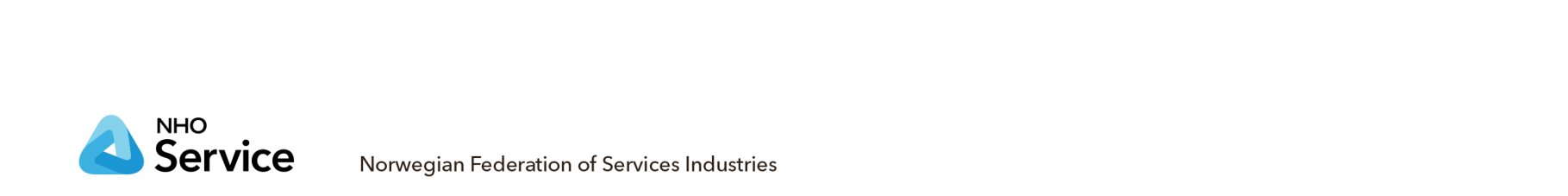 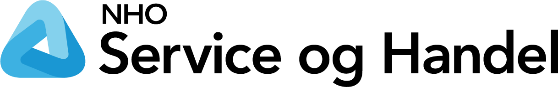 VedtekterBransjeforeningen Drift og ServiceVedtektene er gjeldende fra vedtaksdato. Foreliggende vedtekter er godkjent i første møte for bransjeforeningen Drift og Service på (dato xx xx xx). § 1 NavnBransjeforeningens navn er "Bransjeforeningen Drift og Service". Foreningen er en selveiende og frittstående juridisk person. Foreningen er en videreføring av "Bransjeforeningen FDV" som ved vedtakelsen har fått nytt navn og nye vedtekter. § 2 FormålBransjeforeningen Drift og Service er en bransjeforening innenfor landsforeningen NHO Service og Handel.  Bransjeforeningen har som formål å organisere virksomheter innenfor:RenholdEiendomsservice / eiendomsdrift "Facility management" (FM) og multiservice-virksomhetKantine, servering og matomsorgSkadesanering, skadebegrensning og skadeforebyggende arbeidSkadedyrkontroll og hygieneBransjeforeningen Drift og Service skal:Bidra til bærekraftig verdiskapning og konkurransekraft for næringen og medlemsbedriftene.Arbeide for å påvirke politiske rammebetingelser for næringen med særlig vekt på et seriøst og inkluderende arbeidsliv og bedre markedstilgang innenfor offentlig sektor.Arbeide for kompetansetiltak i næringen, herunder å sørge for god fagopplæring og rekruttering.Fungere som arena for faglig, nærings- og samfunnspolitisk utveksling mellom medlemsbedriftene, samarbeide med eksterne parter til beste for næringen og samfunnet og delta i bransjerettede tiltak i regi av myndighetene.Synliggjøre bedriftenes samfunnsmessige innsats.§ 3 Forholdet til NHOMedlemmene i bransjeforeningen Drift og Service skal også være medlemmer av landsforeningen NHO Service og Handel og Næringslivets Hovedorganisasjon (NHO). Det tilstrebes gjennom gjensidig medlemskap at foreningene utfyller hverandre i gjøremål og organisering.  Foreningen og medlemmene er forpliktet til å overholde de til enhver tid gjeldende vedtekter og retningslinjer for NHO Service og Handel og NHO, herunder vedtatte etiske retningslinjer for organisasjonen. Bedrifter som har tariffavtale eller som får krav om slik avtale, plikter å være med i NHOs forpliktende tariffellesskap. Slike bedrifter betaler kontingent til NHOs konfliktfond.§ 4.0 Medlemsbedrifter § 4.1 MedlemskapBedrifter innenfor området Drift og Service kan inntas som medlemmer i bransjeforeningen Drift og Service.Virksomheter som driver utover de nevnte bransjeområdene i § 2, kan opptas som medlemmer i Bransjeforeningen Drift og Service etter styrets beslutning. For å kunne opptas som medlem må bedriften kunne dokumentere registrering i foretaksregisteret, samt oppfylle de til enhver tid gjeldende krav fastsatt av styret. Enkeltmannsforetak må ved inntreden ha revisorerklæring og årlig levere revisorbekreftede regnskap til foreningen. § 4.2 Bedrifter med tariffavtaleMedlemmene i Bransjeforeningen Drift og Service er ved innmelding forpliktet til å orientere om tariffavtaler som de er part i, og å overlate til NHO Service og Handel å representere medlemmene tariffmessig.For virksomheter som deltar i tariffsamarbeidet vises det til de aktuelle bestemmelser i NHOs vedtekter. § 4.3 Utmelding og eksklusjonUtmelding av foreningen gjøres skriftlig med seks måneders varsel. Dersom en medlemsbedrift overdras til ny eier eller leier, fortsetter den som medlem av foreningen med de samme rettigheter og forpliktelser.Styret i foreningen kan vedta å ekskludere et medlem som handler mot avgjørelse truffet i henhold til disse vedtekter, opptrer utilbørlig i forhold som angår foreningen, eller på annen måte vesentlig misligholder sine medlemsforpliktelser.Beslutning om eksklusjon kan, med oppsettende virkning, ankes til førstkommende ordinære eller ekstraordinære årsmøte. Ankefrist er 14 dager fra medlemsbedriften ble meddelt beslutningen skriftlig.§ 5.0 Årsmøte§ 5.1 Ordinært årsmøteOrdinært årsmøte i Drift og Service avholdes normalt i juni måned og senest 14 dager før generalforsamlingen i NHO Service og Handel. Medlemmene skal varsles om datoen for årsmøte minst 6 uker i forveien. Medlemmer som ønsker saker behandlet på årsmøtet, må sende disse til styret senest 4 uker før årsmøtet. Senest 2 uker på forhånd skal innkalling til årsmøte med dagsorden og saksdokumenter sendes ut til medlemmene. Årsmøtet skal behandle og avgjøre følgende saker:Registrering av fremmøtte og antall stemmerGodkjenning av innkallingenGodkjenning av årsregnskapetValg av styremedlemmer (herunder styreleder) og valgkomitéAndre saker som etter vedtektene hører under årsmøtetÅrsmøtet treffer beslutning med simpelt flertall blant de fremmøtte stemmer, med mindre vedtektene fastsetter noe annet. Ved valg anses den eller de valgte som får flest stemmer.Årsmøtet er beslutningsdyktig når minst 1/4-del av stemmene er representert.  Dersom årsmøtet ikke er beslutningsdyktig, innkalles det til nytt årsmøte innen en måned. Nytt årsmøte er i så fall beslutningsdyktig uavhengig av antall stemmeberettigede. Årsmøtets beslutninger treffes ved flertall av de avgitte stemmene. Blank stemme anses som ikke-avgitt stemme.Årsmøtet kan ikke avgjøre andre saker enn de som er omfattet av innkallingen.Styrets leder eller den styret utpeker, åpner årsmøtet. Årsmøtet velger deretter møteleder. Møteleder skal sørge for at det føres protokoll for årsmøtet. I protokollen skal årsmøtets beslutninger inntas, med angivelse av utfallet av avstemningene. Protokollen skal undertegnes av møtelederen og minst en annen person valgt av årsmøtet.§ 5.2 Stemmerett på årsmøteEn medlemsbedrift kan være representert på årsmøtet ved skriftlig fullmakt. Slik fullmakt kan bare gis til en annen medlemsbedrift. Medlemsbedriftene kan være representert ved eier, styreleder, daglig leder eller faste ansatte i lederposisjoner.Ett medlem er en bedrift som er etablert som en selvstendig juridisk enhet. I et konsern med flere selskaper, vil hvert selskap anses som en bedrift. Et selskap med flere avdelinger anses som én bedrift.De fremmøtte representantene samt innkomne fullmakter registreres. Er det tvil om en fullmakt skal godkjennes, treffes beslutning om dette av årsmøtetPå årsmøtet har medlemmene stemmerett etter følgende skala basert på innbetalt kontingent til NHO Service og Handel fra foregående år:Bedrifter med kontingent 	inntil kr. 25.000 	1 stemmeBedrifter med kontingent	 inntil kr. 50.000 	2 stemmerBedrifter med kontingent 	inntil kr. 90.000 	3 stemmerBedrifter med kontingent	 inntil kr. 125.000 	4 stemmerBedrifter med kontingent 	inntil kr. 175.000	 5 stemmerBedrifter med kontingent 	inntil kr. 225.000 	6 stemmerBedrifter med kontingent over kr. 225.000 får ytterligere 1 stemme for hvert påbegynt kr. 50.000Medlemmer som ikke har betalt kontingent for forrige kalenderår, har ikke stemmerett på årsmøtet.Beregning av kontingenten baseres på siste innrapportert års-oppgave til NHO.Kun medlemmer av NHOs forpliktende tariffellesskap har stemmerett i saker som gjelder tariffspørsmål.
§ 5.3 Valg og representasjonÅrsmøte bransjeforeningen Drift og Service foretar valg av styre, leder og nestleder og valgkomite. Årsmøtet foretar også valg av bransjeforeningens representanter til styret i landsforeningen. Det skal velges et styre bestående av 5-8 personer, og inntil 3 vararepresentanter. Årsmøtet skal blant stemmeberettigede medlemmer foreta særskilt valg av styreleder og en nestleder. Hvis et styremedlem trer ut av styret i funksjonsperioden, skal vararepresentanten tre inn i dennes sted frem til ordinært valg finner sted.Dersom det skulle forekomme plasser i styret som ikke dekkes ved vararepresentanter i perioden fram til årsmøtet, kan styret supplere med midlertidige styremedlemmer fram til neste årsmøte.§ 5.4 ValgkomitéValgkomitéen velges på årsmøtet etter innstilling fra styret. Valgkomitéen består av 3-4 medlemmer hvorav en er leder.Valgkomitéens medlemmer oppnevnes for to år av gangen, men ved etablering av valgkomitéen vil ett medlem oppnevnes kun for ett år, slik at en tredjedel av medlemmene byttes ut hvert år. Valgkomitéen er beslutningsdyktig når to medlemmer er til stede. Ved stemmelikhet har lederen dobbeltstemme.Valgkomitéens oppgaver er å finne representanter til styret, som skal velges på årsmøtet. Disse bør fortrinnsvis være valgbare for inntil to år. Valgkomitéen skal legge til grunn for sitt arbeid de kandidatene som medlemmene har spilt inn til dem. Valgkomitéen skal motta disse forslagene til kandidater til de plassene i styret som er på valg senest tre måneder før årsmøtet finner sted det året. Valgkomitéen samarbeider med bransjedirektør. Valgkomitéen fremmer sin innstilling senest en uke før årsmøtet. Innstillingen sendes ut til alle medlemmer.§ 5.5 Valg av styremedlemmerStyremedlemmene velges for to år av gangen. Dersom det er flere kandidater til styret enn det er plasser på valg, stemmes det samlet over alle kandidater som stiller. De kandidater som får flest stemmer fyller opp de plassene som er på valg. Ved stemmelikhet skal det tas omvalg. Ved fortsatt stemmelikhet avgjøres valget ved loddtrekning.Det stemmes særskilt over leder og nestledervervet. Ved forslag om motkandidat(er) stemmes det over samtlige kandidater som stiller til valg for ledervervet. Den som får flest stemmer er valgt. Samme prosedyre følges for nestledervervet som for ledervervet. Styreleder og nestleder velges for 1 år.Det velges på årsmøtet inntil 2 varamedlemmer i prioritert rekkefølge.Alle valg kan kreves gjort skriftlige.§ 5.6 Ekstraordinært årsmøteEkstraordinært årsmøte sammenkalles når styret finner det nødvendig eller når det kreves av minst en tredjedel av medlemmene. Innkalling skjer med minst 8 dagers varsel.§ 6 StyretBransjeforeningen Drift og Service ledes av et styre. Forvaltningen av bransjeforeningen og tilsyn med foreningens virksomhet hører under styret. Styret skal sørge for en forsvarlig organisering av foreningen.Styret består av 5-8 personer valgt av årsmøtet.Styret avholder minst 3 møter pr. år. Innkalling til møtene i styret skal skje med minst 14 dagers varsel, men styret kan ved behov innkalles med kortere varsel. Saksliste skal følge innkallingen.Styret og eventuelle utvalg bør generelt og spesielt ved flere representanter oppfordres til å vektlegge kjønnsfordeling, geografi og representasjon fra store og små bedrifter.Styret er beslutningsdyktig når minst halvparten av medlemmene er til stede. Styrevervet er personlig.Dersom et styremedlem slutter før endt periode rykker varamedlem opp på fast plass i prioritert rekkefølge.Styremedlemmene kan sitte sammenhengende i inntil 3 perioder, der hver periode er 2 år. Halvparten av styremedlemmene er på valg annet hvert år. Styreleder og nestleder er på valg hvert år og kan sitte sammenhengende i inntil 4 år.Hvis styreleder slutter før endt valgperiode rykker nestleder inn i styreleders sted. Denne perioden regnes ikke inn i de 2 sammenhengende periodene som styreleder kan sitte.Ved stemmelikhet har styreleder eller dets stedfortreder/nestleder dobbeltstemme.Bransjedirektør har rett og plikt til å delta i styrets behandling av saker og til å uttale seg, med mindre annet er bestemt av styret i den enkelte sak. En styrebeslutning krever at flertallet av de styremedlemmer som deltar i behandlingen av en sak, har stemt for. Styrets leder har ved stemmelikhet dobbeltstemme. Ved forfall fra styrets leder og nestleder, velger styret en møteleder, som i det tilfelle har slik dobbeltstemme. Det skal føres protokoll over styrebehandlingen, som minimum skal angi styrets beslutninger. Styremedlem eller bransjedirektør som ikke er enig i en beslutning, kan kreve sin oppfatning innført i protokollen. Styremedlem / bransjedirektør skal ikke delta i behandlingen eller avgjørelsen av et spørsmål som vedkommende eller vedkommende virksomhet anses for å ha fremtredende eller økonomisk særinteresse i.§ 7 Underbransjer Bransjeutvalg eller faglige nettverk kan etableres på initiativ fra bransjene selv, fra styret, eller sekretariatet. Bransjedirektør er sekretariat for utvalgene. Det kan etableres et arbeidsutvalg eller styre for de fagnettverkene som ønsker dette. Arbeidsutvalgets mandat og valgordning, økonomiske rammebetingelser og sammensetning utarbeides av bransjedirektør og godkjennes av styret i Bransjeforeningen Drift og Service.§ 8 Bransjedirektør og sekretariatBransjedirektør har ansvar for den daglige ledelse av bransjeforeningen og er sekretariat samt koordinator overfor landsforeningen og NHOs ressurser innenfor politikk, kommunikasjon, salg/marked, arbeidsgiverservice, tariff m.m. Bransjedirektør ansettes av adm. dir. i NHO Service og Handel i konsultasjon med styret i bransjeforeningen. Bransjeforeningen Drift og Service har eget budsjett og fører eget regnskap. § 9 VedtektsendringerEndringer i vedtektene vedtas på årsmøte og er varslet på forhånd gjennom innkallingene.Årsmøtet kan endre vedtektene med 2/3 flertall av de avgitte stemmer.§ 10 OppløsningForslag om at Bransjeforeningen Drift og Service skal oppløses kan fremsettes av styret i Drift og Service, eller av medlemmer som representerer 1/3-del av Bransjeforeningen Drift og Service sin stemmemasse og må være kunngjort for medlemmene minst 3 måneder før årsmøtet. Oppløsning kan besluttes med 3/4-dels flertall av avgitte stemmer. 